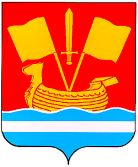 АДМИНИСТРАЦИЯ КИРОВСКОГО МУНИЦИПАЛЬНОГО РАЙОНА ЛЕНИНГРАДСКОЙ ОБЛАСТИП О С Т А Н О В Л Е Н И Еот 19 ноября 2019 года № 1375О внесении изменений в  муниципальную программу"Развитие и поддержка малого и среднего бизнеса в Кировском муниципальном  районе Ленинградской области", утверждённую  постановлением администрации Кировского муниципального района Ленинградской области  от 25.11.2015 №3101 В соответствии с постановлением администрации Кировского муниципального района Ленинградской области от 24 февраля 2014 года №584 «Об утверждении Порядка разработки, реализации и оценки эффективности муниципальных программ Кировского муниципального района  Ленинградской области":1. Внести изменения в муниципальную программу «Развитие и поддержка малого и среднего бизнеса в Кировском муниципальном  районе Ленинградской области», утвержденную постановлением администрации Кировского муниципального района Ленинградской области от 25.11.2015 №3101 «Об утверждении муниципальной программы "Развитие и поддержка малого и среднего бизнеса в Кировском муниципальном  районе Ленинградской области» (далее - Программа):1.1. В паспорте Программы:  строку «Источники финансирования по годам реализации и главным распорядителям бюджетных средств, в том числе по годам» и строку «Планируемые результаты реализации программы» изложить в редакции согласно приложению 1 к настоящему постановлению. 1.2. Перечень основных мероприятий  и планируемых результатов реализации муниципальной программы «Развитие и поддержка малого и среднего бизнеса в  Кировском муниципальном районе Ленинградской области» изложить в  редакции согласно приложению 2 к настоящему постановлению.2. Постановление вступает в силу после официального  опубликования.Глава администрации                                                                      А.В.КольцовПриложение 1	 к постановлению администрацииКировского муниципальногорайона Ленинградской областиот 19 ноября 2019 г.  № 1375Паспортмуниципальной программы«Развитие и поддержка малого и среднего бизнесав  Кировском муниципальном  районе Ленинградской области»                                                                                                                                                                             Приложение 2                                                                                                                                                                             к постановлению администрации                                                                                                                                                                             Кировского муниципального                                                                                                                                                                             района  Ленинградской области                                                                                                                                                                             от 19 ноября  2019г. № 1375Перечень основных мероприятий программы«Развитие и поддержка малого и среднего бизнеса в Кировском муниципальном районе Ленинградской области»Планируемые результаты реализации муниципальной программы «Развитие и поддержка малого и среднего бизнеса в Кировском муниципальном районе Ленинградской области»Источники финансирования программы по годам      
реализации и главным распорядителям      
бюджетных средств, в том числе по годам:Главный      
распорядитель
бюджетных    
средствИсточник      
финансированияРасходы (тыс. рублей)Расходы (тыс. рублей)Расходы (тыс. рублей)Расходы (тыс. рублей)Расходы (тыс. рублей)Расходы (тыс. рублей)Расходы (тыс. рублей)Источники финансирования программы по годам      
реализации и главным распорядителям      
бюджетных средств, в том числе по годам:Главный      
распорядитель
бюджетных    
средствИсточник      
финансирования2016-20182019202020212022всегоИсточники финансирования программы по годам      
реализации и главным распорядителям      
бюджетных средств, в том числе по годам:АдминистрацияМО Кировский районВсего:7398,6312445,0652588,2652487,3651474,66816393,994Источники финансирования программы по годам      
реализации и главным распорядителям      
бюджетных средств, в том числе по годам:В том числе:Источники финансирования программы по годам      
реализации и главным распорядителям      
бюджетных средств, в том числе по годам:Ср-ва бюджета района3395,7421464,8691501,5681348,5681348,5689059,315Источники финансирования программы по годам      
реализации и главным распорядителям      
бюджетных средств, в том числе по годам:Ср-ва областного бюджета4002,889980,1961086,6971138,797126,17334,679Планируемые результаты реализации  программыКоличество субъектов малого и среднего предпринимательства в расчете на 1 000 человек населения, единиц: 31,1 в 2018 году; 32,1 в 2019 году; 33,1 в 2020г.; 34,1 в  2021 г; 35,2  в 2022г.; 36,2 в 2023г.; 37,3 в 2024 г.Численность занятых в сфере малого  и среднего предпринимательства, включая  индивидуальных предпринимателей, тыс.чел.: 9,2 в 2018 г.; 9,4 в 2019 г.; 9,5 в 2020 г.; 9,9 в 2021г; 10,3 в 2022г.;10,6 в 2023г.;10,9 в 2024г.Количество самозанятых граждан, зафиксировавших свой статус, с учетом введения налогового режима для самозанятых, тыс.чел. нарастающим итогом: 2020г.-0,3; 2021г.-0,7; 2022г.-0,9; 2023г-1,1; 2024г.-1,3.Количество субъектов МСП и самозанятых граждан, получивших поддержку в рамках регионального проекта «Акселерация субъектов МСП», единиц нарастающим итогом: 2019г.-109; 2020г.-155; 2021г.-205; 2022г.-296; 2023г-391; 2024г.-446.Количество физических лиц-участников регионального проекта «Популяризация предпринимательства», занятых в сфере МСП, по итогам участия в региональном проекте, человек нарастающим итогом: 2019г.-31; 2020г.-122; 2021г.-223; 2022г.-324; 2023г-425; 2024г.-526.Количество обученных основам ведения бизнеса, финансовой грамотности и иным навыкам предпринимательской деятельности в рамках регионального проекта «Популяризация предпринимательства»,человек нарастающим итогом 2019г.-91; 2020г.-186; 2021г.-282; 2022г.-343; 2023г-401; 2024г.-452.-           Количество физических лиц-участников рамках регионального проекта «Популяризация предпринимательства», человек нарастающим итогом: 2019г.-500; 2020г.-1029; 2021г.-1568; 2022г.-2068; 2023г-2547; 2024г.-2947.Количество вновь созданных субъектов МСП участниками регионального проекта «Популяризация предпринимательства», единиц нарастающим итогом: 2019г.-9; 2020г.-23; 2021г.-37; 2022г.-47; 2023г-56; 2024г.-63.количество субъектов малого предпринимательства, которым предоставлена поддержка за счёт средств субсидии - не менее 1 единицы ежегодно;количество созданных рабочих мест (включая вновь зарегистрированных индивидуальных предпринимателей) субъектами малого предпринимательства, которым была оказана поддержка за счёт средств субсидии – не менее 1 рабочего места ежегодно;количество устных консультаций (ИКЦ)– не менее 203 единиц ежегодно;количество составленных претензионных писем, исковых заявлений – не менее 41 единицы ежегодно;Количество субъектов малого и среднего предпринимательства в расчете на 1 000 человек населения, единиц: 31,1 в 2018 году; 32,1 в 2019 году; 33,1 в 2020г.; 34,1 в  2021 г; 35,2  в 2022г.; 36,2 в 2023г.; 37,3 в 2024 г.Численность занятых в сфере малого  и среднего предпринимательства, включая  индивидуальных предпринимателей, тыс.чел.: 9,2 в 2018 г.; 9,4 в 2019 г.; 9,5 в 2020 г.; 9,9 в 2021г; 10,3 в 2022г.;10,6 в 2023г.;10,9 в 2024г.Количество самозанятых граждан, зафиксировавших свой статус, с учетом введения налогового режима для самозанятых, тыс.чел. нарастающим итогом: 2020г.-0,3; 2021г.-0,7; 2022г.-0,9; 2023г-1,1; 2024г.-1,3.Количество субъектов МСП и самозанятых граждан, получивших поддержку в рамках регионального проекта «Акселерация субъектов МСП», единиц нарастающим итогом: 2019г.-109; 2020г.-155; 2021г.-205; 2022г.-296; 2023г-391; 2024г.-446.Количество физических лиц-участников регионального проекта «Популяризация предпринимательства», занятых в сфере МСП, по итогам участия в региональном проекте, человек нарастающим итогом: 2019г.-31; 2020г.-122; 2021г.-223; 2022г.-324; 2023г-425; 2024г.-526.Количество обученных основам ведения бизнеса, финансовой грамотности и иным навыкам предпринимательской деятельности в рамках регионального проекта «Популяризация предпринимательства»,человек нарастающим итогом 2019г.-91; 2020г.-186; 2021г.-282; 2022г.-343; 2023г-401; 2024г.-452.-           Количество физических лиц-участников рамках регионального проекта «Популяризация предпринимательства», человек нарастающим итогом: 2019г.-500; 2020г.-1029; 2021г.-1568; 2022г.-2068; 2023г-2547; 2024г.-2947.Количество вновь созданных субъектов МСП участниками регионального проекта «Популяризация предпринимательства», единиц нарастающим итогом: 2019г.-9; 2020г.-23; 2021г.-37; 2022г.-47; 2023г-56; 2024г.-63.количество субъектов малого предпринимательства, которым предоставлена поддержка за счёт средств субсидии - не менее 1 единицы ежегодно;количество созданных рабочих мест (включая вновь зарегистрированных индивидуальных предпринимателей) субъектами малого предпринимательства, которым была оказана поддержка за счёт средств субсидии – не менее 1 рабочего места ежегодно;количество устных консультаций (ИКЦ)– не менее 203 единиц ежегодно;количество составленных претензионных писем, исковых заявлений – не менее 41 единицы ежегодно;Количество субъектов малого и среднего предпринимательства в расчете на 1 000 человек населения, единиц: 31,1 в 2018 году; 32,1 в 2019 году; 33,1 в 2020г.; 34,1 в  2021 г; 35,2  в 2022г.; 36,2 в 2023г.; 37,3 в 2024 г.Численность занятых в сфере малого  и среднего предпринимательства, включая  индивидуальных предпринимателей, тыс.чел.: 9,2 в 2018 г.; 9,4 в 2019 г.; 9,5 в 2020 г.; 9,9 в 2021г; 10,3 в 2022г.;10,6 в 2023г.;10,9 в 2024г.Количество самозанятых граждан, зафиксировавших свой статус, с учетом введения налогового режима для самозанятых, тыс.чел. нарастающим итогом: 2020г.-0,3; 2021г.-0,7; 2022г.-0,9; 2023г-1,1; 2024г.-1,3.Количество субъектов МСП и самозанятых граждан, получивших поддержку в рамках регионального проекта «Акселерация субъектов МСП», единиц нарастающим итогом: 2019г.-109; 2020г.-155; 2021г.-205; 2022г.-296; 2023г-391; 2024г.-446.Количество физических лиц-участников регионального проекта «Популяризация предпринимательства», занятых в сфере МСП, по итогам участия в региональном проекте, человек нарастающим итогом: 2019г.-31; 2020г.-122; 2021г.-223; 2022г.-324; 2023г-425; 2024г.-526.Количество обученных основам ведения бизнеса, финансовой грамотности и иным навыкам предпринимательской деятельности в рамках регионального проекта «Популяризация предпринимательства»,человек нарастающим итогом 2019г.-91; 2020г.-186; 2021г.-282; 2022г.-343; 2023г-401; 2024г.-452.-           Количество физических лиц-участников рамках регионального проекта «Популяризация предпринимательства», человек нарастающим итогом: 2019г.-500; 2020г.-1029; 2021г.-1568; 2022г.-2068; 2023г-2547; 2024г.-2947.Количество вновь созданных субъектов МСП участниками регионального проекта «Популяризация предпринимательства», единиц нарастающим итогом: 2019г.-9; 2020г.-23; 2021г.-37; 2022г.-47; 2023г-56; 2024г.-63.количество субъектов малого предпринимательства, которым предоставлена поддержка за счёт средств субсидии - не менее 1 единицы ежегодно;количество созданных рабочих мест (включая вновь зарегистрированных индивидуальных предпринимателей) субъектами малого предпринимательства, которым была оказана поддержка за счёт средств субсидии – не менее 1 рабочего места ежегодно;количество устных консультаций (ИКЦ)– не менее 203 единиц ежегодно;количество составленных претензионных писем, исковых заявлений – не менее 41 единицы ежегодно;Количество субъектов малого и среднего предпринимательства в расчете на 1 000 человек населения, единиц: 31,1 в 2018 году; 32,1 в 2019 году; 33,1 в 2020г.; 34,1 в  2021 г; 35,2  в 2022г.; 36,2 в 2023г.; 37,3 в 2024 г.Численность занятых в сфере малого  и среднего предпринимательства, включая  индивидуальных предпринимателей, тыс.чел.: 9,2 в 2018 г.; 9,4 в 2019 г.; 9,5 в 2020 г.; 9,9 в 2021г; 10,3 в 2022г.;10,6 в 2023г.;10,9 в 2024г.Количество самозанятых граждан, зафиксировавших свой статус, с учетом введения налогового режима для самозанятых, тыс.чел. нарастающим итогом: 2020г.-0,3; 2021г.-0,7; 2022г.-0,9; 2023г-1,1; 2024г.-1,3.Количество субъектов МСП и самозанятых граждан, получивших поддержку в рамках регионального проекта «Акселерация субъектов МСП», единиц нарастающим итогом: 2019г.-109; 2020г.-155; 2021г.-205; 2022г.-296; 2023г-391; 2024г.-446.Количество физических лиц-участников регионального проекта «Популяризация предпринимательства», занятых в сфере МСП, по итогам участия в региональном проекте, человек нарастающим итогом: 2019г.-31; 2020г.-122; 2021г.-223; 2022г.-324; 2023г-425; 2024г.-526.Количество обученных основам ведения бизнеса, финансовой грамотности и иным навыкам предпринимательской деятельности в рамках регионального проекта «Популяризация предпринимательства»,человек нарастающим итогом 2019г.-91; 2020г.-186; 2021г.-282; 2022г.-343; 2023г-401; 2024г.-452.-           Количество физических лиц-участников рамках регионального проекта «Популяризация предпринимательства», человек нарастающим итогом: 2019г.-500; 2020г.-1029; 2021г.-1568; 2022г.-2068; 2023г-2547; 2024г.-2947.Количество вновь созданных субъектов МСП участниками регионального проекта «Популяризация предпринимательства», единиц нарастающим итогом: 2019г.-9; 2020г.-23; 2021г.-37; 2022г.-47; 2023г-56; 2024г.-63.количество субъектов малого предпринимательства, которым предоставлена поддержка за счёт средств субсидии - не менее 1 единицы ежегодно;количество созданных рабочих мест (включая вновь зарегистрированных индивидуальных предпринимателей) субъектами малого предпринимательства, которым была оказана поддержка за счёт средств субсидии – не менее 1 рабочего места ежегодно;количество устных консультаций (ИКЦ)– не менее 203 единиц ежегодно;количество составленных претензионных писем, исковых заявлений – не менее 41 единицы ежегодно;Количество субъектов малого и среднего предпринимательства в расчете на 1 000 человек населения, единиц: 31,1 в 2018 году; 32,1 в 2019 году; 33,1 в 2020г.; 34,1 в  2021 г; 35,2  в 2022г.; 36,2 в 2023г.; 37,3 в 2024 г.Численность занятых в сфере малого  и среднего предпринимательства, включая  индивидуальных предпринимателей, тыс.чел.: 9,2 в 2018 г.; 9,4 в 2019 г.; 9,5 в 2020 г.; 9,9 в 2021г; 10,3 в 2022г.;10,6 в 2023г.;10,9 в 2024г.Количество самозанятых граждан, зафиксировавших свой статус, с учетом введения налогового режима для самозанятых, тыс.чел. нарастающим итогом: 2020г.-0,3; 2021г.-0,7; 2022г.-0,9; 2023г-1,1; 2024г.-1,3.Количество субъектов МСП и самозанятых граждан, получивших поддержку в рамках регионального проекта «Акселерация субъектов МСП», единиц нарастающим итогом: 2019г.-109; 2020г.-155; 2021г.-205; 2022г.-296; 2023г-391; 2024г.-446.Количество физических лиц-участников регионального проекта «Популяризация предпринимательства», занятых в сфере МСП, по итогам участия в региональном проекте, человек нарастающим итогом: 2019г.-31; 2020г.-122; 2021г.-223; 2022г.-324; 2023г-425; 2024г.-526.Количество обученных основам ведения бизнеса, финансовой грамотности и иным навыкам предпринимательской деятельности в рамках регионального проекта «Популяризация предпринимательства»,человек нарастающим итогом 2019г.-91; 2020г.-186; 2021г.-282; 2022г.-343; 2023г-401; 2024г.-452.-           Количество физических лиц-участников рамках регионального проекта «Популяризация предпринимательства», человек нарастающим итогом: 2019г.-500; 2020г.-1029; 2021г.-1568; 2022г.-2068; 2023г-2547; 2024г.-2947.Количество вновь созданных субъектов МСП участниками регионального проекта «Популяризация предпринимательства», единиц нарастающим итогом: 2019г.-9; 2020г.-23; 2021г.-37; 2022г.-47; 2023г-56; 2024г.-63.количество субъектов малого предпринимательства, которым предоставлена поддержка за счёт средств субсидии - не менее 1 единицы ежегодно;количество созданных рабочих мест (включая вновь зарегистрированных индивидуальных предпринимателей) субъектами малого предпринимательства, которым была оказана поддержка за счёт средств субсидии – не менее 1 рабочего места ежегодно;количество устных консультаций (ИКЦ)– не менее 203 единиц ежегодно;количество составленных претензионных писем, исковых заявлений – не менее 41 единицы ежегодно;Количество субъектов малого и среднего предпринимательства в расчете на 1 000 человек населения, единиц: 31,1 в 2018 году; 32,1 в 2019 году; 33,1 в 2020г.; 34,1 в  2021 г; 35,2  в 2022г.; 36,2 в 2023г.; 37,3 в 2024 г.Численность занятых в сфере малого  и среднего предпринимательства, включая  индивидуальных предпринимателей, тыс.чел.: 9,2 в 2018 г.; 9,4 в 2019 г.; 9,5 в 2020 г.; 9,9 в 2021г; 10,3 в 2022г.;10,6 в 2023г.;10,9 в 2024г.Количество самозанятых граждан, зафиксировавших свой статус, с учетом введения налогового режима для самозанятых, тыс.чел. нарастающим итогом: 2020г.-0,3; 2021г.-0,7; 2022г.-0,9; 2023г-1,1; 2024г.-1,3.Количество субъектов МСП и самозанятых граждан, получивших поддержку в рамках регионального проекта «Акселерация субъектов МСП», единиц нарастающим итогом: 2019г.-109; 2020г.-155; 2021г.-205; 2022г.-296; 2023г-391; 2024г.-446.Количество физических лиц-участников регионального проекта «Популяризация предпринимательства», занятых в сфере МСП, по итогам участия в региональном проекте, человек нарастающим итогом: 2019г.-31; 2020г.-122; 2021г.-223; 2022г.-324; 2023г-425; 2024г.-526.Количество обученных основам ведения бизнеса, финансовой грамотности и иным навыкам предпринимательской деятельности в рамках регионального проекта «Популяризация предпринимательства»,человек нарастающим итогом 2019г.-91; 2020г.-186; 2021г.-282; 2022г.-343; 2023г-401; 2024г.-452.-           Количество физических лиц-участников рамках регионального проекта «Популяризация предпринимательства», человек нарастающим итогом: 2019г.-500; 2020г.-1029; 2021г.-1568; 2022г.-2068; 2023г-2547; 2024г.-2947.Количество вновь созданных субъектов МСП участниками регионального проекта «Популяризация предпринимательства», единиц нарастающим итогом: 2019г.-9; 2020г.-23; 2021г.-37; 2022г.-47; 2023г-56; 2024г.-63.количество субъектов малого предпринимательства, которым предоставлена поддержка за счёт средств субсидии - не менее 1 единицы ежегодно;количество созданных рабочих мест (включая вновь зарегистрированных индивидуальных предпринимателей) субъектами малого предпринимательства, которым была оказана поддержка за счёт средств субсидии – не менее 1 рабочего места ежегодно;количество устных консультаций (ИКЦ)– не менее 203 единиц ежегодно;количество составленных претензионных писем, исковых заявлений – не менее 41 единицы ежегодно;Количество субъектов малого и среднего предпринимательства в расчете на 1 000 человек населения, единиц: 31,1 в 2018 году; 32,1 в 2019 году; 33,1 в 2020г.; 34,1 в  2021 г; 35,2  в 2022г.; 36,2 в 2023г.; 37,3 в 2024 г.Численность занятых в сфере малого  и среднего предпринимательства, включая  индивидуальных предпринимателей, тыс.чел.: 9,2 в 2018 г.; 9,4 в 2019 г.; 9,5 в 2020 г.; 9,9 в 2021г; 10,3 в 2022г.;10,6 в 2023г.;10,9 в 2024г.Количество самозанятых граждан, зафиксировавших свой статус, с учетом введения налогового режима для самозанятых, тыс.чел. нарастающим итогом: 2020г.-0,3; 2021г.-0,7; 2022г.-0,9; 2023г-1,1; 2024г.-1,3.Количество субъектов МСП и самозанятых граждан, получивших поддержку в рамках регионального проекта «Акселерация субъектов МСП», единиц нарастающим итогом: 2019г.-109; 2020г.-155; 2021г.-205; 2022г.-296; 2023г-391; 2024г.-446.Количество физических лиц-участников регионального проекта «Популяризация предпринимательства», занятых в сфере МСП, по итогам участия в региональном проекте, человек нарастающим итогом: 2019г.-31; 2020г.-122; 2021г.-223; 2022г.-324; 2023г-425; 2024г.-526.Количество обученных основам ведения бизнеса, финансовой грамотности и иным навыкам предпринимательской деятельности в рамках регионального проекта «Популяризация предпринимательства»,человек нарастающим итогом 2019г.-91; 2020г.-186; 2021г.-282; 2022г.-343; 2023г-401; 2024г.-452.-           Количество физических лиц-участников рамках регионального проекта «Популяризация предпринимательства», человек нарастающим итогом: 2019г.-500; 2020г.-1029; 2021г.-1568; 2022г.-2068; 2023г-2547; 2024г.-2947.Количество вновь созданных субъектов МСП участниками регионального проекта «Популяризация предпринимательства», единиц нарастающим итогом: 2019г.-9; 2020г.-23; 2021г.-37; 2022г.-47; 2023г-56; 2024г.-63.количество субъектов малого предпринимательства, которым предоставлена поддержка за счёт средств субсидии - не менее 1 единицы ежегодно;количество созданных рабочих мест (включая вновь зарегистрированных индивидуальных предпринимателей) субъектами малого предпринимательства, которым была оказана поддержка за счёт средств субсидии – не менее 1 рабочего места ежегодно;количество устных консультаций (ИКЦ)– не менее 203 единиц ежегодно;количество составленных претензионных писем, исковых заявлений – не менее 41 единицы ежегодно;Количество субъектов малого и среднего предпринимательства в расчете на 1 000 человек населения, единиц: 31,1 в 2018 году; 32,1 в 2019 году; 33,1 в 2020г.; 34,1 в  2021 г; 35,2  в 2022г.; 36,2 в 2023г.; 37,3 в 2024 г.Численность занятых в сфере малого  и среднего предпринимательства, включая  индивидуальных предпринимателей, тыс.чел.: 9,2 в 2018 г.; 9,4 в 2019 г.; 9,5 в 2020 г.; 9,9 в 2021г; 10,3 в 2022г.;10,6 в 2023г.;10,9 в 2024г.Количество самозанятых граждан, зафиксировавших свой статус, с учетом введения налогового режима для самозанятых, тыс.чел. нарастающим итогом: 2020г.-0,3; 2021г.-0,7; 2022г.-0,9; 2023г-1,1; 2024г.-1,3.Количество субъектов МСП и самозанятых граждан, получивших поддержку в рамках регионального проекта «Акселерация субъектов МСП», единиц нарастающим итогом: 2019г.-109; 2020г.-155; 2021г.-205; 2022г.-296; 2023г-391; 2024г.-446.Количество физических лиц-участников регионального проекта «Популяризация предпринимательства», занятых в сфере МСП, по итогам участия в региональном проекте, человек нарастающим итогом: 2019г.-31; 2020г.-122; 2021г.-223; 2022г.-324; 2023г-425; 2024г.-526.Количество обученных основам ведения бизнеса, финансовой грамотности и иным навыкам предпринимательской деятельности в рамках регионального проекта «Популяризация предпринимательства»,человек нарастающим итогом 2019г.-91; 2020г.-186; 2021г.-282; 2022г.-343; 2023г-401; 2024г.-452.-           Количество физических лиц-участников рамках регионального проекта «Популяризация предпринимательства», человек нарастающим итогом: 2019г.-500; 2020г.-1029; 2021г.-1568; 2022г.-2068; 2023г-2547; 2024г.-2947.Количество вновь созданных субъектов МСП участниками регионального проекта «Популяризация предпринимательства», единиц нарастающим итогом: 2019г.-9; 2020г.-23; 2021г.-37; 2022г.-47; 2023г-56; 2024г.-63.количество субъектов малого предпринимательства, которым предоставлена поддержка за счёт средств субсидии - не менее 1 единицы ежегодно;количество созданных рабочих мест (включая вновь зарегистрированных индивидуальных предпринимателей) субъектами малого предпринимательства, которым была оказана поддержка за счёт средств субсидии – не менее 1 рабочего места ежегодно;количество устных консультаций (ИКЦ)– не менее 203 единиц ежегодно;количество составленных претензионных писем, исковых заявлений – не менее 41 единицы ежегодно;Количество субъектов малого и среднего предпринимательства в расчете на 1 000 человек населения, единиц: 31,1 в 2018 году; 32,1 в 2019 году; 33,1 в 2020г.; 34,1 в  2021 г; 35,2  в 2022г.; 36,2 в 2023г.; 37,3 в 2024 г.Численность занятых в сфере малого  и среднего предпринимательства, включая  индивидуальных предпринимателей, тыс.чел.: 9,2 в 2018 г.; 9,4 в 2019 г.; 9,5 в 2020 г.; 9,9 в 2021г; 10,3 в 2022г.;10,6 в 2023г.;10,9 в 2024г.Количество самозанятых граждан, зафиксировавших свой статус, с учетом введения налогового режима для самозанятых, тыс.чел. нарастающим итогом: 2020г.-0,3; 2021г.-0,7; 2022г.-0,9; 2023г-1,1; 2024г.-1,3.Количество субъектов МСП и самозанятых граждан, получивших поддержку в рамках регионального проекта «Акселерация субъектов МСП», единиц нарастающим итогом: 2019г.-109; 2020г.-155; 2021г.-205; 2022г.-296; 2023г-391; 2024г.-446.Количество физических лиц-участников регионального проекта «Популяризация предпринимательства», занятых в сфере МСП, по итогам участия в региональном проекте, человек нарастающим итогом: 2019г.-31; 2020г.-122; 2021г.-223; 2022г.-324; 2023г-425; 2024г.-526.Количество обученных основам ведения бизнеса, финансовой грамотности и иным навыкам предпринимательской деятельности в рамках регионального проекта «Популяризация предпринимательства»,человек нарастающим итогом 2019г.-91; 2020г.-186; 2021г.-282; 2022г.-343; 2023г-401; 2024г.-452.-           Количество физических лиц-участников рамках регионального проекта «Популяризация предпринимательства», человек нарастающим итогом: 2019г.-500; 2020г.-1029; 2021г.-1568; 2022г.-2068; 2023г-2547; 2024г.-2947.Количество вновь созданных субъектов МСП участниками регионального проекта «Популяризация предпринимательства», единиц нарастающим итогом: 2019г.-9; 2020г.-23; 2021г.-37; 2022г.-47; 2023г-56; 2024г.-63.количество субъектов малого предпринимательства, которым предоставлена поддержка за счёт средств субсидии - не менее 1 единицы ежегодно;количество созданных рабочих мест (включая вновь зарегистрированных индивидуальных предпринимателей) субъектами малого предпринимательства, которым была оказана поддержка за счёт средств субсидии – не менее 1 рабочего места ежегодно;количество устных консультаций (ИКЦ)– не менее 203 единиц ежегодно;количество составленных претензионных писем, исковых заявлений – не менее 41 единицы ежегодно;N   
п/п Мероприятия по
реализации    
программыИсточники     
финансированияВсего
(тыс.
руб.)Объем финансирования по годам (тыс. руб.)         Объем финансирования по годам (тыс. руб.)         Объем финансирования по годам (тыс. руб.)         Объем финансирования по годам (тыс. руб.)         Объем финансирования по годам (тыс. руб.)         Объем финансирования по годам (тыс. руб.)         Ответственный 
за выполнение 
мероприятия  Планируемые   
результаты    
выполнения    
мероприятий   
программыN   
п/п Мероприятия по
реализации    
программыИсточники     
финансированияВсего
(тыс.
руб.)2016- 2018 г2019год2020год2021год2022годОтветственный 
за выполнение 
мероприятия  Планируемые   
результаты    
выполнения    
мероприятий   
программы1234567891011121.  Содействие в доступе субъектов малого и среднего предпринимательства к финансовым и материальным ресурсамСредства      
бюджета района средства бюджета области1114,3015657,6997303247,784,301713,699100822,1100874,21001. 1Организация работы общественного совета предпринимателей. Содействие созданию и развитию общественных объединений малого предпринимательства, организация обмена опытом с объединениями других регионов.Средства      
бюджета района   
000000Отдел по развитию малого и среднего бизнеса и муниципальных услуг, структура поддержки МБЕжегодно не менее 2 заседаний1.2Предоставление льготных микрозаймов субъектам малого предпринимательства,  осуществляющим деятельность в приоритетных для района и области сферах развития малого предпринимательства, облегчение доступа к другим кредитным ресурсам (банки, лизинг) через механизм поручительстваСредства      
бюджета района   4454450000 Отдел по развитию малого и среднего бизнеса и муниципальных услуг,структура поддержки МБ-1.3Предоставление на конкурсной основе субсидий субъектам малого предпринимательства, действующим менее 1 года, на организацию предпринимательской деятельности в приоритетных сферах развития предпринимательства, в т.ч. социальное предпринимательство, производство и реализация товаров  НХПСредства      
бюджета района   средствабюджетаобластисредствафедеральногобюджета 669,3015657,6992853247,784,301713,699100822,1100874,2100Отдел по развитию малого и среднего бизнеса и муниципальных услуг,структура поддержки МБЕжегодно не менее 1стартовой субсидии2.Обеспечение информационной, консультационной, организационно-методической  поддержки субъектов малого и среднего предпринимательства, развитие инфраструктуры поддержки малого и среднего предпринимательстваСредства      
бюджета района   средствабюджетаобласти7442,014670,682290,742255,1891348,568138,4971369,568138,4971216,568138,4971216,5682.1Создание и обеспечение деятельности структуры поддержки малого предпринимательстваСредства      
бюджета района    2889809630630410410Администрация МО Кировский район ЛО2.2Проведение муниципальных выставок, ярмарок. Участие в областных выставках, ярмарках. Вовлечение субъектов малого бизнеса, в том числе мастеров НХП, в субконтрактинг и                                                                                                                                                     выставочно-ярмарочную деятельность на районном, региональном и межрегиональном уровнях с целью продвижения продукции, в т.ч. сувенирной, выпускаемой в районе.Средства      
бюджета района      
   
5611739494100100Отдел по развитиюмалого исреднегобизнеса имуниципальных услуг,структура поддержки МБЕжегодно не менее 5 выставок,ярмарок2.3Организация обучения основам малого бизнеса и профессиям, необходимым для организации предпринимательской деятельности и самозанятости, в том числе по курсу «Введение в предпринимательство», «Азбука предпринимательства»Средства      
бюджета района      
   
1033343165165180180Структура поддержки МБ, ГКУ Кировский ЦЗНЕжегодно не менее 2 курсов2.4Проведение районных конкурсов, участие в региональных и федеральных конкурсах профессионального мастерства, в том числе мастеров НХПСредства      
бюджета района      
   
43013366718080Отдел по развитию малого и среднего бизнеса и муниципальных услуг,структура поддержки МБЕжегодно не менее 1 конкурса2.5Консультационная деятельность по юридическим, экономическим, технологическим вопросам, проведение семинаров, тренингов, совещаний для руководителей и специалистов малых и средних предприятий,  индивидуальных предпринимателей, зарегистрированных в районе.Средства      
бюджета района      
   
886336130130145145Отдел по развитию малого и среднего бизнеса и муниципальных услуг,структура поддержки МБЕжегодно не менее 1500 консультаций,7 семинаров2.6Формирование положительного образа малого предпринимательства через проведение конкурса «Лучший предприниматель года», дней предпринимателя и профессиональных праздников, пропаганду малого бизнеса в средствах массовой информации.Средства      
бюджета района      
   
40012960657373Отдел по развитию малого и среднего бизнеса и муниципальных услуг,структура поддержки МБНе менее 1 конкурса и 1праздника  в год2.7Развитие и совершенствование системы информационного обеспечения малого предпринимательства посредством размещения информации на информационных терминалах, на  сайте Кировского р-на, в СМИСредства      
бюджета района      
   
40512065707575Отдел по развитию малого и среднего бизнеса и муниципальных услуг,структура поддержки МБЕжегодно не менее 10 публикаций в СМИ, на сайте2.8Предоставление безработным гражданам и незанятому населению, а также социально-незащищенным слоям населения организационно-консультационных услуг по вопросам организации предпринимательской деятельности, самозанятости, проведение тестирования, содействие в разработке бизнес-планов.Средства      
бюджета района      
   
49513980869595Структура поддержки МБ, ГКУ Кировский ЦЗНЕжегодно не менее 3бизнес-планов,создание 15 новых субъектов МБ2.9Мониторинг деятельности субъектов малого и среднего предпринимательства, в т.ч. получивших поддержку в рамках Программы.Средства      
бюджета районасредствабюджетаобласти     343,014670,68108,742255,18958,568138,49758,568138,49758,568138,49758,568Отдел по развитию малого и среднего бизнеса и муниципальных услуг,структура поддержки МБЕжегодно 2 обследования3.0.Разработка  Стратегии социально-экономического развития Кировского муниципального района Ленинградской области на долгосрочный период и плана мероприятий  по реализации стратегии  Кировского муниципального района Ленинградской областиСредства      
бюджета районасредствабюджетаобласти3755003755000000Отдел экономического развития и инвестиционной деятельности4.0Обеспечение деятельности информационно-консультационного центра для потребителейСредства      
бюджета районаСредстваобластного бюджета     128,0506,3,00032,0128,032,0126,132,0126,132,0126,1Отдел по развитию малого и среднего бизнеса и муниципальных услугЕжегодно не менее 203 консультаций,41 претензия(исковое заявление)Итого по программе всего16393,9947398,6312445,0652588,2652487,3651474,668средства      
бюджета района      9059.3153395,7421464,8691501,5681348,5681348,568средстваобластногобюджета7334,6794002,889980,1961086,697 1138,797126,1N  
п/пЗадачи,      
направленные 
на достижение
цели         Планируемый объем   финансирования  на решение данной   
задачи (тыс. руб.)  Планируемый объем   финансирования  на решение данной   
задачи (тыс. руб.)  Количественные 
и/ или    качественные   
целевые   показатели,    
характеризующие
достижение     
целей и решение
задач          Единица  
изме-ренияОценка базового      
значения     
показателя   
на начало   
реализ.   
программыПланируемое значение показателя по годам          
реализации                                        Планируемое значение показателя по годам          
реализации                                        Планируемое значение показателя по годам          
реализации                                        Планируемое значение показателя по годам          
реализации                                        Планируемое значение показателя по годам          
реализации                                        Планируемое значение показателя по годам          
реализации                                        N  
п/пЗадачи,      
направленные 
на достижение
цели         Бюджет    
района   Другие   
источникиКоличественные 
и/ или    качественные   
целевые   показатели,    
характеризующие
достижение     
целей и решение
задач          Единица  
изме-ренияОценка базового      
значения     
показателя   
на начало   
реализ.   
программы2016-201820192020202120221. Повышение конкурентноспособности субъектов малого и среднего предпринимательства на внутренних и внешних рынках991,00,0Организация и участие в выставках, ярмаркахЕд.5555551. Повышение конкурентноспособности субъектов малого и среднего предпринимательства на внутренних и внешних рынках991,00,0Организация и участие в конкурсах проф. мастерстваЕд.3111112.Развитие деловой активности населения района за счет повышения интереса к предпринимательской деятельности1001,00,0Проведение конкурса «Лучший предприниматель года», Дня предпринимателяЕд.1111112.Развитие деловой активности населения района за счет повышения интереса к предпринимательской деятельности1001,00,0Размещение информации в СМИ,на сайтеЕд.22101010103.Содействие начинающим предпринимателям в организации бизнеса, в том числе социально незащищенным слоям населения  и молодежи837,00,0Проведение обучающего курса «Введение в предпринимательство»Ед.2222223.Содействие начинающим предпринимателям в организации бизнеса, в том числе социально незащищенным слоям населения  и молодежи837,00,0Создание новых субъектов малого бизнесаЕд.1515161818204.Совершенствование информационно-консультационной поддержки субъектов малого и среднего бизнеса путем расширения спектра и повышения качества услуг, оказываемых инфраструктурой поддержки малого предпринимательства1286,00,0КонсультированиеЧел.35035015001500150015004.Совершенствование информационно-консультационной поддержки субъектов малого и среднего бизнеса путем расширения спектра и повышения качества услуг, оказываемых инфраструктурой поддержки малого предпринимательства1286,00,0Проведение семинаров, конференций, круглых столовЕд.3777884.Совершенствование информационно-консультационной поддержки субъектов малого и среднего бизнеса путем расширения спектра и повышения качества услуг, оказываемых инфраструктурой поддержки малого предпринимательства1286,00,0Составление бизнес-плановЕд.4555555.Развитие механизмов, обеспечивающих доступ субъектов малого и среднего предпринимательства к финансовым и материальным ресурсам1014,05657,7Предоставление льготных микрозаймовЕд.5500005.Развитие механизмов, обеспечивающих доступ субъектов малого и среднего предпринимательства к финансовым и материальным ресурсам1014,05657,7Предоставление стартовых субсидийЕд.4222226.Определение основных направлений деятельности администрации муниципального района для достижения высокого уровня социально-экономическое развитие  муниципального района 375,0500,0Организация  конкурса по подбору специализированной организации  по разработке СтратегииЕд.0100007.Мониторинг деятельности субъектов малого и среднего предпринимательства, в т.ч. получивших поддержку в рамках Программы.284,446670,68Проведение обследований субъектов МБЕд.2222228.Обеспечение деятельности информационно-консультационного центра для потребителей96,0384,0Консультирование граждан по вопросам ЗППЕд.2050205203203203